Volunteer Application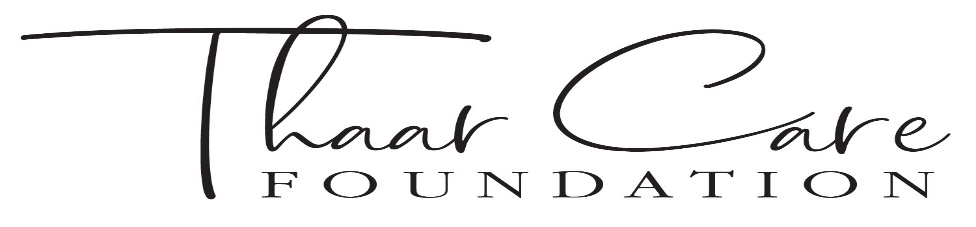 Date:Date:Name                                                 Name                                                 Address                                CityAddress                                CityAddress                                CityState/ZipState/ZipState/ZipState/ZipState/ZipState/ZipPhone NumberPhone NumberMay we leave a Voicemail Message?May we leave a Voicemail Message?May we leave a Voicemail Message?May we leave a Voicemail Message?May we leave a Voicemail Message?May we leave a Voicemail Message?Email AddressEmail AddressDo you have a Driver’s License?Do you have a Driver’s License?Do you have a Driver’s License?Do you have your own reliable transportation?Do you have your own reliable transportation?Do you have your own reliable transportation?Do you have your own reliable transportation?Do you have your own reliable transportation?Do you have your own reliable transportation?Permission to Text/Call/Email? (Y/N)Permission to Text/Call/Email? (Y/N)Prior Volunteer Experience? Y/NPrior Volunteer Experience? Y/NPrior Volunteer Experience? Y/NIf yes, with whom?If yes, with whom?If yes, with whom?If yes, with whom?If yes, with whom?If yes, with whom?What would you like to volunteer for?What would you like to volunteer for?Have ever been convicted of a felony? (if yes, please explain)Have ever been convicted of a felony? (if yes, please explain)Have ever been convicted of a felony? (if yes, please explain)Have ever been convicted of a felony? (if yes, please explain)Have ever been convicted of a felony? (if yes, please explain)Have ever been convicted of a felony? (if yes, please explain)Have ever been convicted of a felony? (if yes, please explain)Have ever been convicted of a felony? (if yes, please explain)Have ever been convicted of a felony? (if yes, please explain)What would you like to volunteer for?What would you like to volunteer for?Have you ever been convicted of any type of Criminal Sexual Conduct?Have you ever been convicted of any type of Criminal Sexual Conduct?Have you ever been convicted of any type of Criminal Sexual Conduct?Have you ever been convicted of any type of Criminal Sexual Conduct?Have you ever been convicted of any type of Criminal Sexual Conduct?Have you ever been convicted of any type of Criminal Sexual Conduct?Have you ever been convicted of any type of Criminal Sexual Conduct?Have you ever been convicted of any type of Criminal Sexual Conduct?Have you ever been convicted of any type of Criminal Sexual Conduct?Would you consent to a background check prior to being able to volunteer?Would you consent to a background check prior to being able to volunteer?Yes I agree to background check(Signature here)Yes I agree to background check(Signature here)Yes I agree to background check(Signature here)Yes I agree to background check(Signature here)Yes I agree to background check(Signature here)Yes I agree to background check(Signature here)Yes I agree to background check(Signature here)Yes I agree to background check(Signature here)Yes I agree to background check(Signature here)What is your availability? (List days/times)What is your availability? (List days/times)Monday – Friday Saturday - SundayMonday – Friday Saturday - SundayMonday – Friday Saturday - SundayMonday – Friday Saturday - SundayMonday – Friday Saturday - SundayMonday – Friday Saturday - SundayMonday – Friday Saturday - SundayMonday – Friday Saturday - SundayMonday – Friday Saturday - SundayMonday – Friday Saturday - SundayMonday – Friday Saturday - SundayMonday – Friday Saturday - SundayMonday – Friday Saturday - SundayMonday – Friday Saturday - SundayMonday – Friday Saturday - SundayMonday – Friday Saturday - SundayMonday – Friday Saturday - SundayMonday – Friday Saturday - SundayReferred by:Name or person or OrganizationName or person or OrganizationEmail to: Thaarcareservices@gmail.comOrFax to: 248-250-5482Email to: Thaarcareservices@gmail.comOrFax to: 248-250-5482Email to: Thaarcareservices@gmail.comOrFax to: 248-250-5482Email to: Thaarcareservices@gmail.comOrFax to: 248-250-5482Email to: Thaarcareservices@gmail.comOrFax to: 248-250-5482Email to: Thaarcareservices@gmail.comOrFax to: 248-250-5482Email to: Thaarcareservices@gmail.comOrFax to: 248-250-5482Email to: Thaarcareservices@gmail.comOrFax to: 248-250-5482Email to: Thaarcareservices@gmail.comOrFax to: 248-250-5482References:Name___________________________Phone____________________Relation___________________Name___________________________Phone____________________Relation___________________Office Use Only:Application Received By: ____________________(Name)__________________________________(Date)Call/Email/Text Applicant:___________________(Name)___________________________(Date)________________(Time)Application Approved/Denied _________________By Whom________________________________Background Check By______________________Date_______________References:Name___________________________Phone____________________Relation___________________Name___________________________Phone____________________Relation___________________Office Use Only:Application Received By: ____________________(Name)__________________________________(Date)Call/Email/Text Applicant:___________________(Name)___________________________(Date)________________(Time)Application Approved/Denied _________________By Whom________________________________Background Check By______________________Date_______________References:Name___________________________Phone____________________Relation___________________Name___________________________Phone____________________Relation___________________Office Use Only:Application Received By: ____________________(Name)__________________________________(Date)Call/Email/Text Applicant:___________________(Name)___________________________(Date)________________(Time)Application Approved/Denied _________________By Whom________________________________Background Check By______________________Date_______________